（様式第4号）令和　　年　　月　　日伊勢市社会福祉協議会　会長　様学校名　　　　　　　　　　　　　　　　学校長　　　　　　　　　　　　　　　㊞令和６年度福祉協力校福祉教育助成金申請書　下記のとおり助成金の交付申請について、事業計画書を添えて申し込みます。記1.　 申請事業総額　　　　　　　　　　　　　　　　円　2.　振込先金融機関　通帳の表紙および表紙を1枚開いた部分のコピーの添付　※名義等変更で、コピーした物が見えにくい通帳につきましてはコピーをしたうえで手書きで記入してください。●申請書提出に必要な☑欄　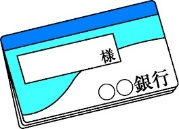 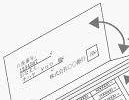 □助成金申請書　　　　　　　　　　　　　　　□印鑑１ケ所（学校長の印）□必要事項への記載□振込先のコピー（①表紙と②通帳の表紙をめくったﾍﾟｰｼﾞ：図1参照）※全てチェックがないと申請は受付できませんボランティアセンター受付　㊞　　